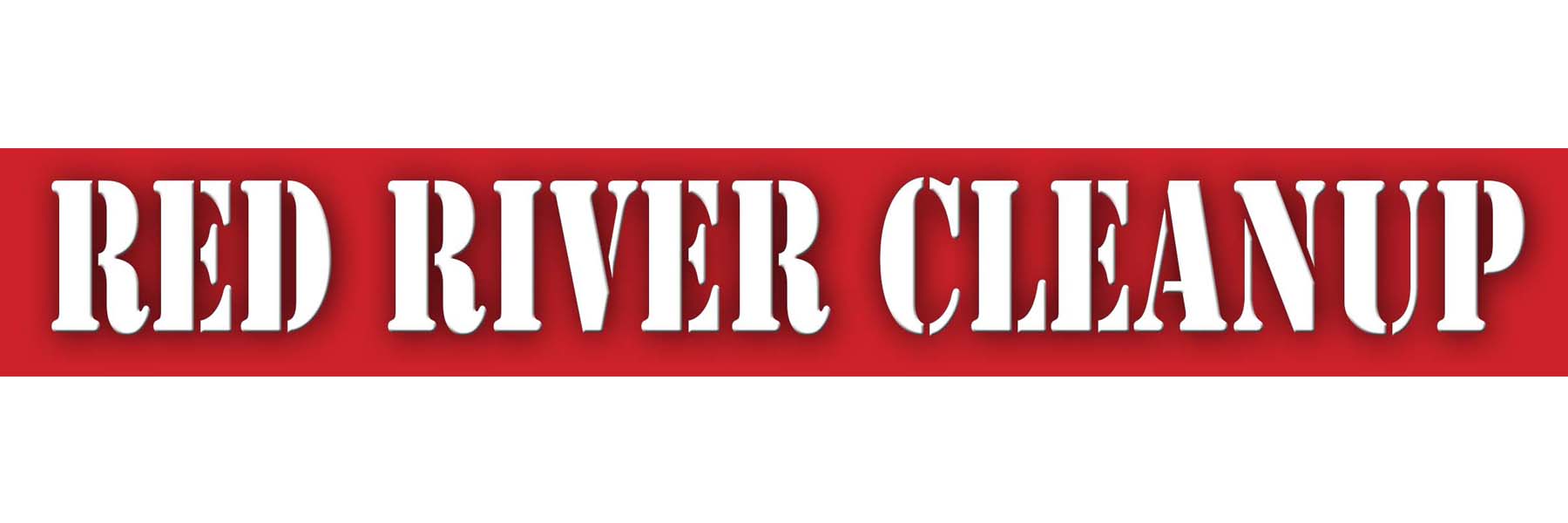 November 4, 2017 Stoner Boat Launch Shreveport 8am-2pmGROUP VOLUNTEER SIGN UP SHEETClub, Business or Organization______________________________________Leader__________________________________________________________Contact phone number_________________Email______________________Once this form is filled Email to Lisa@Redrivercleanup.com Registration begins under the pavilion at Stoner Boat Launch at 8am sharp. Waivers must be signed by all volunteers either at event registration or you can download a copy of the waiver at www.redrivercleanup.com. Sign it, and bring it with you at registration. You will receive a wrist band, a free event t-shirt and all the goodies you need to safely pick up trash from the Red River and the surrounding areas.If you happen to find a piece of trash that is funny, creepy, crazy or all of the above, bring it back to the pavilion to enter it in our CRAZY TRASH CONTEST. You can either go by boat (life jackets are provided) to designated areas along the river, walk the surrounding areas as a group, or a van will shuttle your group to designated areas which will bring you back to the Stoner Pavilion. 12PM- Free lunch will be served to all volunteers. 12:30pm- Awards announced for Crazy Trash Contest Winners1pm- Idol Challenge Winner announced. Any questions or concerns please contact Lisa Willard 318-773-9404NameAgeT-shirt SizeNameAgeT-Shirt Size